GROOMER SHED CONSTRUCTION JULY 26, 2017GROOMER SHED CONSTRUCTION JULY 26, 2017GROOMER SHED CONSTRUCTION JULY 26, 2017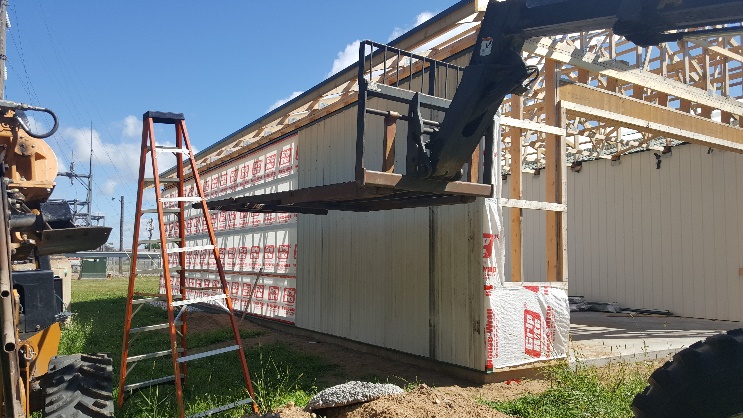 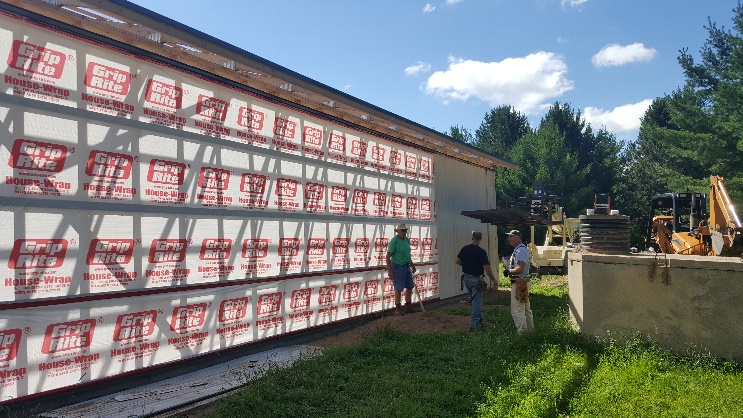 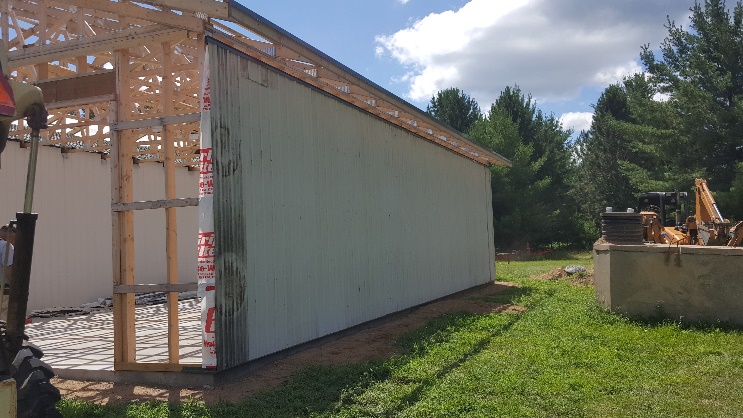 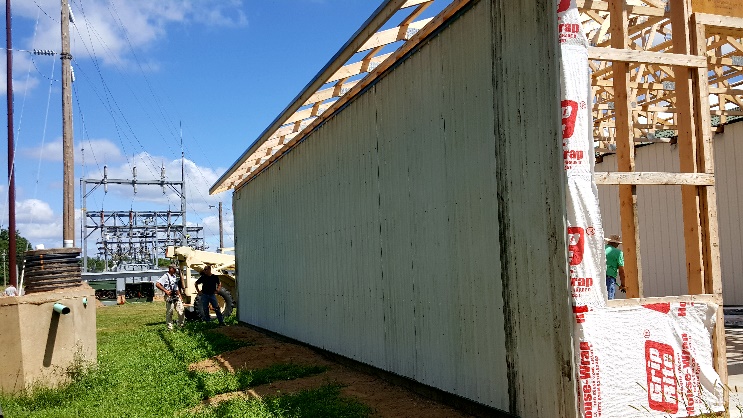 